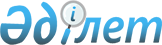 Шалқар аудандық мәслихатының 2020 жылғы 6 қаңтардағы № 417 "2020 -2022 жылдарға арналған Есет Көтібарұлы ауылдық округ бюджетін бекіту туралы" шешіміне өзгерістер енгізу туралыАқтөбе облысы Шалқар аудандық мәслихатының 2020 жылғы 8 желтоқсандағы № 591 шешімі. Ақтөбе облысының Әділет департаментінде 2020 жылғы 9 желтоқсанда № 7770 болып тіркелді
      Қазақстан Республикасының 2008 жылғы 4 желтоқсандағы Бюджет кодексінің 109-1 бабына, Қазақстан Республикасының 2001 жылғы 23 қаңтардағы "Қазақстан Республикасындағы жергілікті мемлекеттік басқару және өзін-өзі басқару туралы" Заңының 6 бабына сәйкес, Шалқар аудандық мәслихаты ШЕШІМ ҚАБЫЛДАДЫ:
      1. Шалқар аудандық мәслихатының 2020 жылғы 6 қаңтардағы № 417 "2020-2022 жылдарға арналған Есет Көтібарұлы ауылдық округ бюджетін бекіту туралы" (нормативтік құқықтық актілерді мемлекеттік тіркеу Тізілімінде № 6693 тіркелген, 2020 жылғы 20 қаңтарда Қазақстан Республикасы нормативтік құқықтық актілерінің электрондық түрдегі эталондық бақылау банкінде жарияланған) шешіміне мынадай өзгерістер енгізілсін:
      1 тармақта:
      1) тармақшасында:
      кірістер - "43508,1" сандары "43773,1" сандарымен ауыстырылсын;
      трансферттердің түсімдері – "42145,0" сандары "42410,0" сандарымен ауыстырылсын;
      2) тармақшасында:
      шығындар - "43508,1" сандары "43773,1" сандарымен ауыстырылсын;
      5 тармақта:
      үшінші абзац алынып тасталсын.
      7 тармақта:
      үшінші абзацында:
      "1772,0" сандары "2612,0" сандарымен ауыстырылсын.
      2. Көрсетілген шешімнің 1 қосымшасы осы шешімнің қосымшасына сәйкес жаңа редакцияда жазылсын.
      3. "Шалқар аудандық мәслихатының аппараты" мемлекеттік мекемесі заңнамада белгіленген тәртіппен:
      1) осы шешімді Ақтөбе облысы Әділет департаментінде мемлекеттік тіркеуді;
      2) осы шешімді оны ресми жариялағаннан кейін Шалқар аудандық мәслихатының интернет-ресурсында орналастыруды қамтамасыз етсін.
      4. Осы шешім 2020 жылдың 1 қаңтарынан бастап қолданысқа енгізіледі. 2020 жылға арналған Есет Көтібарұлы ауылдық округ бюджеті
					© 2012. Қазақстан Республикасы Әділет министрлігінің «Қазақстан Республикасының Заңнама және құқықтық ақпарат институты» ШЖҚ РМК
				
      Шалқар аудандық 
мәслихатының сессия төрағасы 

Ж. Былқайыр

      Шалқар аудандық 
мәслихатының хатшысы 

С. Бигеев
Шалқар аудандық мәслихатының 2020 жылғы 8 желтоқсандағы № 591 шешіміне қосымшаШалқар аудандық мәслихатының 2020 жылғы 6 қаңтардағы № 417 шешіміне 1 қосымша
Санаты
Санаты
Санаты
Санаты
Санаты
Сомасы, 
мың теңге
Сыныбы
Сыныбы
Сыныбы
Сыныбы
Сомасы, 
мың теңге
Ішкі сыныбы
Ішкі сыныбы
Ішкі сыныбы
Сомасы, 
мың теңге
Атауы
Атауы
Сомасы, 
мың теңге
I. Кірістер
I. Кірістер
43773,1
1
Салықтық түсімдер
Салықтық түсімдер
1084,8
01
Табыс салығы
Табыс салығы
38,8
2
Жеке табыс салығы
Жеке табыс салығы
38,8
04
Меншікке салынатын салықтар
Меншікке салынатын салықтар
1046,0
1
Мүлікке салынатын салықтар
Мүлікке салынатын салықтар
20,0
3
Жер салығы
Жер салығы
20,0
4
Көлік құралдарына салынатын салық
Көлік құралдарына салынатын салық
1006,0
2
Салықтық емес түсімдер
Салықтық емес түсімдер
278,3
01
Мемлекеттік меншіктен түсетін кірістер
Мемлекеттік меншіктен түсетін кірістер
9,2
5
Мемлекет меншігіндегі мүлікті жалға беруден түсетін кірістер
Мемлекет меншігіндегі мүлікті жалға беруден түсетін кірістер
9,2
06
Басқа да салықтық емес түсімдер
Басқа да салықтық емес түсімдер
269,1
1
Басқа да салықтық емес түсімдер
Басқа да салықтық емес түсімдер
269,1
4
Трансферттердің түсімдері
Трансферттердің түсімдері
42410,0
02
Мемлекеттік басқарудың жоғары тұрған органдарынан түсетін трансферттер
Мемлекеттік басқарудың жоғары тұрған органдарынан түсетін трансферттер
42410,0
3
Аудандардың (облыстық маңызы бар қаланың) бюджетінен трансферттер
Аудандардың (облыстық маңызы бар қаланың) бюджетінен трансферттер
42410,0
II. Шығындар
II. Шығындар
II. Шығындар
II. Шығындар
II. Шығындар
43773,1
01
Жалпы сипаттағы мемлекеттік қызметтер
22017,1
1
Мемлекеттік басқарудың жалпы функцияларын орындайтын өкілді, атқарушы және басқа органдар
22017,1
124
Аудандық маңызы бар қала, ауыл, кент, ауылдық округ әкімінің аппараты
22017,1
001
Аудандық маңызы бар қала, ауыл, кент, ауылдық округ әкімінің қызметін қамтамасыз ету жөніндегі қызметтер
21784,1
022
Мемлекеттік органның күрделі шығыстары
233,0
04
Білім беру
18245,0
1
Мектепке дейінгі тәрбие және оқыту
18245,0
124
Аудандық маңызы бар қала, ауыл, кент, ауылдық округ әкімінің аппараты
18245,0
041
Мектепке дейінгі білім беру ұйымдарында мемлекеттік білім беру тапсырысын іске асыруға
18245,0
07
Тұрғынүй-коммуналдық шаруашылық
3511,0
3
Елді-мекендерді көркейту
3511,0
124
Аудандық маңызы бар қала, ауыл, кент, ауылдық округ әкімінің аппараты
3511,0
008
Елді мекендердегі көшелерді жарықтандыру
1754,0
009
Елді мекендердің санитариясын қамтамасыз ету
423,0
011
Елді мекендерді абаттандыру мен көгалдандыру
1334,0
III. Бюджет тапшылығы (профицит)
0,0
IV. Бюджет тапшылығын қаржыландыру (профицитті пайдалану)
0,0